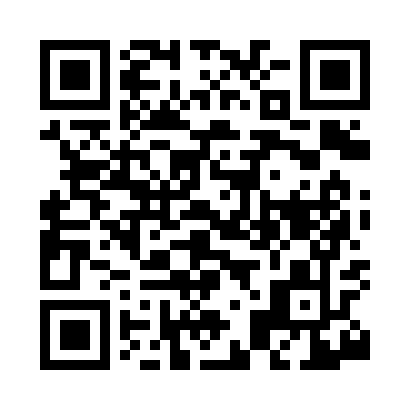 Prayer times for Powers, Alabama, USAMon 1 Jul 2024 - Wed 31 Jul 2024High Latitude Method: Angle Based RulePrayer Calculation Method: Islamic Society of North AmericaAsar Calculation Method: ShafiPrayer times provided by https://www.salahtimes.comDateDayFajrSunriseDhuhrAsrMaghribIsha1Mon4:245:4612:554:378:039:252Tue4:245:4612:554:388:039:253Wed4:255:4712:554:388:039:254Thu4:265:4712:554:388:039:255Fri4:265:4812:554:388:039:246Sat4:275:4812:564:388:039:247Sun4:275:4912:564:398:029:248Mon4:285:4912:564:398:029:239Tue4:295:5012:564:398:029:2310Wed4:305:5012:564:398:029:2211Thu4:305:5112:564:398:019:2212Fri4:315:5212:564:398:019:2113Sat4:325:5212:574:398:019:2114Sun4:335:5312:574:398:009:2015Mon4:335:5312:574:408:009:2016Tue4:345:5412:574:407:599:1917Wed4:355:5512:574:407:599:1818Thu4:365:5512:574:407:589:1819Fri4:375:5612:574:407:589:1720Sat4:375:5712:574:407:579:1621Sun4:385:5712:574:407:579:1522Mon4:395:5812:574:407:569:1523Tue4:405:5812:574:407:569:1424Wed4:415:5912:574:407:559:1325Thu4:426:0012:574:407:549:1226Fri4:436:0012:574:407:549:1127Sat4:446:0112:574:407:539:1028Sun4:456:0212:574:407:529:0929Mon4:456:0312:574:397:519:0830Tue4:466:0312:574:397:519:0731Wed4:476:0412:574:397:509:06